«В музыкальной стране»Подготовительная группаМ.Р.:   Здравствуйте, ребята!..... Мы продолжаем наше путешествие в музыкальной стране в городе Нотоград.Мы уже познакомились с четырьмя нотами , назовите их?(ДО- живет в подвальчике на добавочной линеечкеРЕ- на крылечке, возле печкиМИ- на 1 этажеФА – на 1 балкончикеСОЛЬ – на 1 втором этаже)А сегодня мы познакомимся снотой….ЛЯ. Живет она на 2 балкончике (между 1 и 2 лиенечкой) и очень любит синий цвет.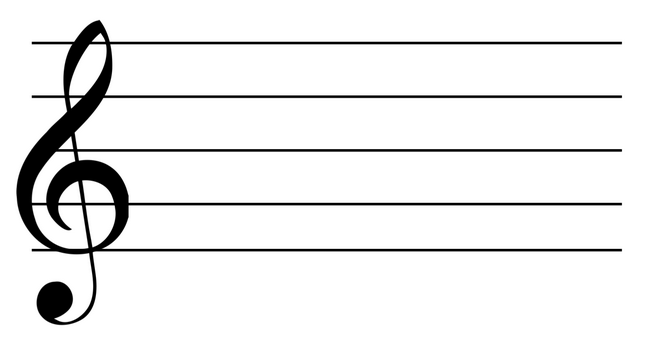 Нарисуйте ноту ЛЯ в своей квартире, разукрасьте в синий цвет. Придумайте и нарисуйте слова, где встречается нота СОЛЬ.М.Р.:   